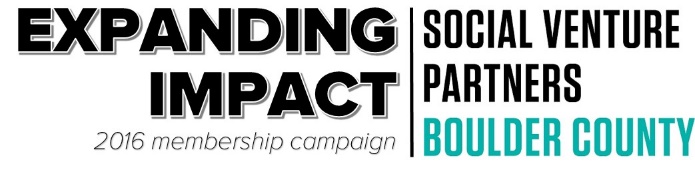 Campaign Captain Job DescriptionThe Campaign Captains work in conjunction with the Campaign Co-Chairs to provide guidance and leadership in the execution of the campaign strategies and activities.  The Campaign Captains are responsible for working closely with other campaign volunteers to ensure progress and follow through on campaign activities.  Responsibilities of the Captains include:Checking in with on progress of assigned Partner group (5-7 Partners)Development of preliminary prospect listsMeet with prospectsParticipation in campaign events1-2 volunteer hours a month during the silent phase of the Campaign (April – August)6-8 volunteer hours a month during the active phase of the Campaign (September – December)